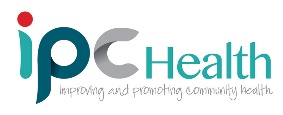 IPC HEALTH - CHILD HEALTH SERVICESWHAT IS A COMMUNITY HEALTH SERVICE?A community health service works in partnership with the local community to provide responsive, interconnected health and community services.  It is a not-for-profit organisation.IPC HEALTH PROVIDES THE FOLLOWING SERVICES FOR CHILDREN AND FAMILIES:Psychology (for children)			-     Speech TherapyFamily Services				-     Occupational Therapy			Dietetics 				                -     PodiatryCounselling Services (for parents) 		-     Financial CounsellingDental Services				-     PaediatriciansGP ServicesChild Health Team ServicesThe Child Health Team offers individual and group services. We can also work together with Kindergarten Educators. This often starts by visiting the kindergarten to observe how the child participates in the classroom. This can help us learn about the child’s developmental needs. Strategies may be provided to help support children at kindergarten.   Occupational Therapy:
Paediatric Occupational Therapists look at the activities children take part in their everyday life. They help children to take care of themselves (self-care) participate in Kinder and learning (productivity) and enjoy life/leisure (play).  They can help children do activities by themselves so they feel confident when participating at different activities at Kindergarten. Speech Pathology:Paediatric Speech Pathologists work with families to help children communicate. They can help support children who have difficulties with their language (understanding and using spoken language), difficulties with saying sounds clearly, social conversation skills and stuttering.  
Psychology (Developmental and Educational):The psychologist works closely with parents to help them support their child’s development at home. Parents are encouraged to work with the psychologist to help improve their child’s capacity for learning, socialisation and play skills, build emotional regulation or resilience skills and increase their child’s cooperation. WHEN SHOULD I REFER TO IPC HEALTH FOR CHILD HEALTH TEAM?Eligibility is determined by the standards outlined by the Department of Health for community health services. Children referred to the Child Health Team ARE ELIGIBLE if they have MILD needs in one or more of the above areas.  Children are NOT ELIGIBLE if they are suspected of having OR already have a diagnosis of Autism Spectrum Disorder, Global Developmental Delay, need ongoing therapy for more than behaviour difficulties, or are eligible for another service like Early Childhood Early Intervention (ECEI/NDIS).If there are concerns about moderate to significant delays in one or more developmental areas, a discussion about service options (other than IPC Health - Child Health Team) is in the best interests of the child and family, to ensure the most appropriate service is accessed as early as possible.    If unsure, please contact Intake at IPC-Health or a member of the Child Health Team to discuss issues around which service may best suit the child’s needs.OBTAINING PARENTAL/CARER CONSENT: Parental/carer consent is a requirement for referral to IPC Health.  It can sometimes be difficult to initiate conversations around consent with parents/carers.  The following tips may facilitate these conversations:Start communicating with parents/carers as early as possible about observations of the childRecord examples and dates of your observationsInvite parents/carers to share any similar observations they may have hadExplain that referral to a service such as IPC Health is about finding the best service to support the needs of the child and family.  Express that the objective is to enable the child to be ‘school ready’ and focus on the skills needed for school.IPC HEALTH SERVICESPAEDIATRICIANSIPC Health also has two Paediatricians who CAN assess and diagnose children and WILL see children where there is a suspicion of Autism Spectrum Disorder (ASD).  The services of the Paediatricians will be bulk billed with a small co-payment but a GP referral is required.The GP referrals can be sent, faxed or emailed but must have the wording ‘ATTENTION:  IPC HEALTH PAEDIATRICIAN WYNDHAM VALE’ in the subject line. Fax: 9216 7899      Email:  wyndham.intake@ipchealth.com.auPAEDIATRIC FELLOWIPC Health has a Paediatric Fellow and they will see children without Medicare cards. They can provide paediatric assessments and consultation, confirm most relevant diagnoses and make recommendations. A GP referral is NOT required to see the Paediatric Fellow.For referrals and rescheduling of appointments, contact the Royal Children’s Hospital Central Intake on 03 9345 6180 mentioning Outreach CCCH Wyndham Vale, Paediatric Fellow. Referrals can be faxed to the RCH Central Intake team on 03 9345 5034 or emailed to clinics@rch.org.auFor more information on the Paediatricians or Paediatric Fellow, call 9216 7991 Wyndham Vale Super Clinic - 510 Ballan Road, Wyndham Vale, 3024) DENTAL SERVICESThe Commonwealth Child Dental Benefits Schedule (CDBS) allows for basic dental treatment (up to $1000 in benefits) over a 2 year period for eligible 2-17 year olds (that is if they receive Family Tax Benefit A or other relevant Australian Government payments). Treatment is bulk billed via Medicare.IPC Health will complete a child’s general dental care at no cost to the parents if the child reaches the $1000 benefit limit. The next available appointment will be offered and can be flexible dependent on school/work schedules.Note: Specialist treatments such as orthodontic or cosmetic dental work are not covered under CDBS.Appointments are made by telephoning the closest Dental clinic:IPC Health Altona Meadows, 8368 3000       OR            IPC Health Hoppers Crossing, 8734 1400HOW DO I MAKE A REFERRAL TO IPC HEALTH FOR A CHILD HEALTH SERVICE (Occupational Therapy, Speech Pathology and Psychology)?Educators and parents are able to contact IPC Health and speak to our Intake services directly to make a referral (Ph: 8734 1400).Otherwise, please complete a Referral Form AND a Referral Checklist appropriate to the age of the child.  If you would like a copy please call and ask to speak to our Intake services on 8734 1400. IPC Health contact details are:117-129 Warringa Crescent, Hoppers Crossing, 3029	or 	330 Queen St, Altona Meadows, 3028Phone: 8734 1400	Phone:  8368 3000Fax:  8734 1460	(For families living in Seabrook)Email:  wyndham.intake@ipchealth.com.au 